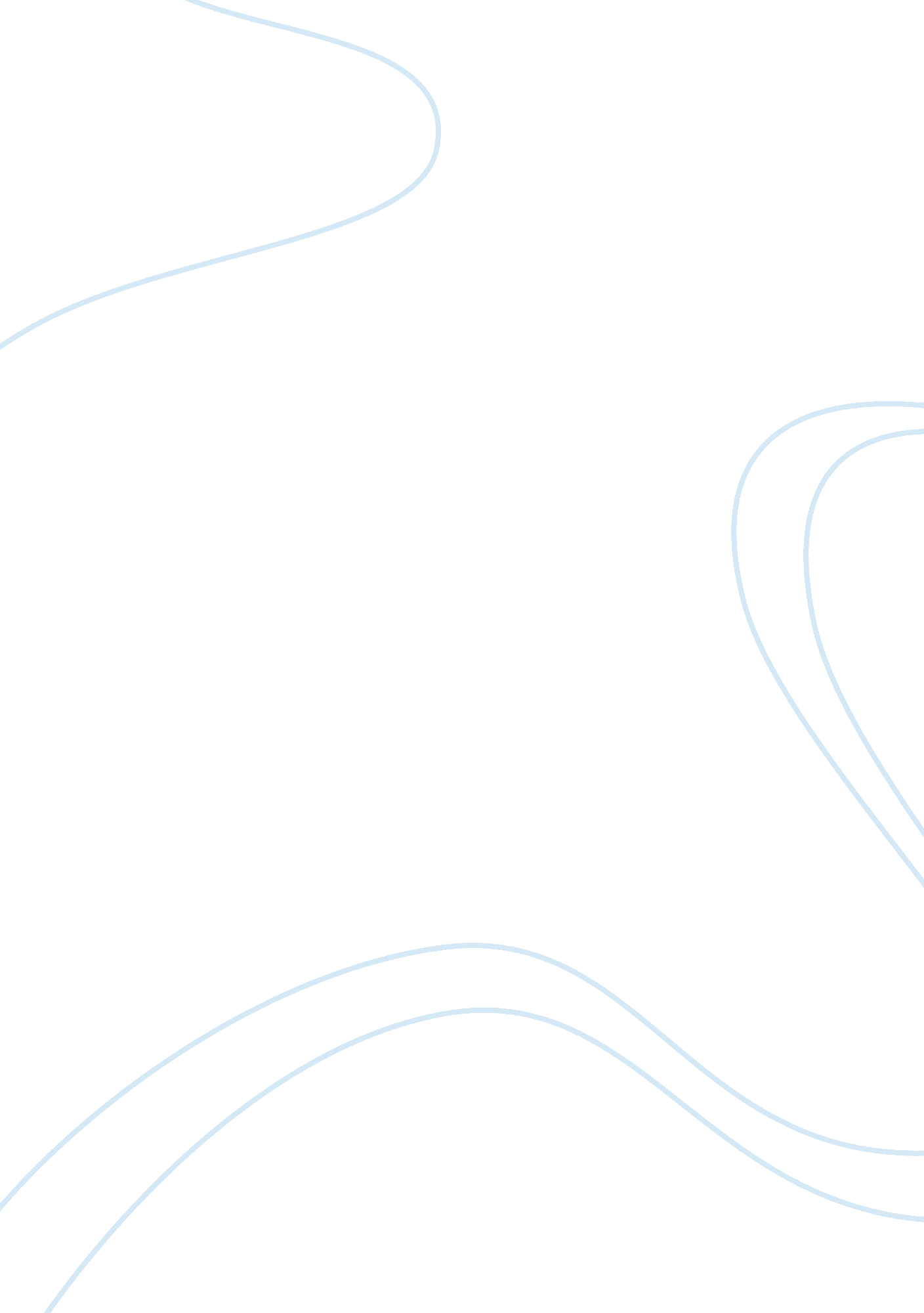 The safety net program health and social care essayLaw, Security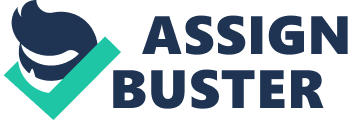 The Safety Net plan administered by the Child andFamilyGuidance Center is a school based intercession plan. A '' Safety Net - Intervention Servicess for High Risk Youth '' , was administered to 160 pupils, at Richardson West Junior High School, during the 2009 - 2010 school old ages. The pupils are referred for plan engagement by parents, instructors or other school forces for bar or early intercession of behavioural concerns that hinder school success. However, plan engagement is voluntary and even with parental permission ; pupil must exhibit willingness for plan engagement. Safety Net is a ten- hebdomad equal facilitated course of study based intercession theoretical account, administered during the school twenty-four hours. The Safety Net plan provides a full scope of bar and early intercession services including preventative instruction, reding and accomplishments preparation. The Ohio - Young person Problem, Functioning, and Satisfaction Scales, is the assessment instrument administered to plan participants for outcome step. The 48-question short reply signifier measures pupils perceived jobs, compared with pupils perceived operation, within the past 30 yearss. The assessment instrument, administered in the signifier of a pre and post-test study, administered prior to intercession and once more at the apogee of the ten-week Safety Net plan engagement. By comparing, the average norm of the 160 pupil participants pre and post- trial tonss, measuring for capable group norm of each, measuring for statistical difference, after plan completion to find the effectivity of the Safety Net plan for this capable group. An scrutiny of current literature on school based intercession is expected to turn out that school based intercession is an effectual method for handling kids. Coupled with an analysis of descriptive statistical informations from the Safety Net plan, for the intent of plan rating the Safety Net plan will turn out to be an effectual intercession method, for the 160 kids -student engagement group. The determination to research the subject of the effectivity of school based intercession plans came as the consequence of a practicum experience as a Safety Net counsellor, while functioning as a alumnus pupil houseman for the Child and Family Guidance Center, in Dallas, TX, spring 2010. As a societal work professional and former particular instruction instructor, the wellbeing of kids and the plans and intercession methods used to handle them is personally relevant. Child welfare societal policy remains an evolving precursor, in America, which sustains the seasonableness of this organic structure of research. Many school-based intercession plans receive federal support therefore ; all taxpaying citizens are stakeholders in the wellbeing of today 's kids who are the kernel of social hereafter and hence, this research is comparative and informational to a wide audience. The Family and Child Guidance Centers Inc, assumed name Child and Family Guidance Centers is a non-profit corporation functioning households impacted by mental unwellness, kid maltreatment and disregard, bad behaviours, and substance maltreatment. The bureaus mission is, `` To supply quality accessible mental wellness services to beef up kids, households, and communities. `` Established in 1896, Child and Family Guidance Center has nurtured kids, strengthened households, and sceptered persons by supplying comprehensive solutions to life 's jobs through guidance, instruction, public consciousness, and community partnerships for over 113 old ages. The Safety Net Plan is one of many plans included under the parent organic structure of services that Child and Family Guidance Center provides. Others include Psychiatric & A ; Therapy Based Servicess for Adults, Children, and Families Program. This equips households with skills/resources to cut down chronic jobs including mental unwellness, household force, kid maltreatment, and homelessness through an array of household focused, mental wellness services. A Intensive Services for Children with Mental Illness ( Severe Emotional Disturbance ) Program provides intensive clinical services to kids with the disablement of serious mental unwellness to enable them to successfully work in their place and school environments and to efficaciously passage to maturity. Using a `` wrap-around '' attack, they provide community-based services to turn to behavioural wellness demands utilizing strength-based ends and the integrating of community services. Co-occurring MentalHealth& A ; Substance Abuse Services Program provides prevention/intervention services to youth with behavioural issues that put them at hazard for substance abuse/addiction. Equally good as supplying intervention to persons diagnosed with co-occurring mental unwellness and substance maltreatment to cut down the negative effects of the double diseases. A Parent & A ; FamilyEducation- The Family and Community Education Program ( FACE ) serve households affected by kid maltreatment, divorce, or dysfunction. A It seeks to stabilise households by learning accomplishments to turn to jobs thatstresshousehold systems and put household members at risk. A ( Child and Family Guidance Center is the exclusive supplier of rearing instruction services to Child Protective Services for 19 county parts within the province of Texas. Finally, the Safety Net - Intervention Servicess for High Risk Youth, the school based intercession plan that serves as the beginning of this plan rating. Child and Family Guidance Center is a nationally acclaimed plan, renowned for its regard and indorsement by the Federal authorities, as proven by the continued successful acquisition of federal support and noteworthy usage of resources sanctioned with Federal indorsement. Child and Family Guidance Center has been a recognized spouse of the United- Way since 1924 ( Childandfamilies. info ) . Childs are a particular population, who possess a particular leaning for alteration hence, `` it is easier to add strength than it is to deduct from failing '' ( Openshaw, 2008, p. 91 ) . By placing these pupils and turn toing, bad behaviours, in in-between school, places these pupils at an advantage, as they are able to have the necessary support to go resilient and the tools necessary for school success. `` Having observed that every individual has the ability to get the better of hardship if of import protective factors are present in that individual 's life '' , it is inherit that at hazard pupils are identified and receive intervention in school based intercession plans such as Safety Net ( Krovetz, 1999 ) . Resilient kids have been found to possess four common properties: Social competency ( the ability to arouse positive responses from others, therefore set uping positive relationships with both grownups and equals ) . Problem- work outing accomplishments ( planning and resourcefulness in seeking aid from others ) Autonomy ( a sense of one 's ain individuality and an ability to move independently and exercise some control over one 'senvironment) . A sense of intent and hereafter ( ends, educational aspirations, continuity, hopefulness, and a sense of a bright hereafter ) ( Benard, 1993, p. 44 ) . Students who participate in the Safety Net plan, must be willing participants, they must expose the ability to acquire along with the Safety Net counsellor every bit good as show the adulthood to map within a peer-facilitated group. A pupil who meets the lower limit demands for engagement in the Safety Net plan, already possess the inherit strength of resilience. `` Never underestimate the power of resilience '' ( Nims & A ; Hamm, 2006 ) . Although pupils must come to the Safety Net plan volitionally, they must hold parental/ guardian permission, which includes a parental pre and station -test. This serves a signifier of parental support, in that parents must detect and be able to describe out on their pupils ' behaviour ( Cooper, 2000 ) . As good, Safety Net counsellors are required to document a lower limit of 10 contacts, with each participant, instructors, guardian or other mental wellness professional. This pattern cultivates an automatic support system for each single pupil participant. With cognition of plan engagement, pupils become unwittingly accountable to multiple grownups, who are likely concerned with their overall wellbeing. This pattern every bit good cultivates caring adult relationships that pupils may trust on, at the decision of the Safety Net plan. One of the first assignments given at the induction of the ten-week plan term is the choice of a `` Safe Adult '' by each pupil and both parties must subscribe a contractual understanding of answerability and support. The pupil is told to choose an grownup that they may reach in the event of crisis, need for support or advice. This is a support system of the pupils ain induction, this pattern cultivates job work outing accomplishments, liberty and a sense of intent ( Hallfors, 2006 ) . The above pattern of the Safety Net plan in cultivating, every pupil 's leaning for resilience besides, establishes the protective factors that are through empiricalobservationnecessary for get the better ofing hardship ( Openshaw, p. 92, 2008 ) . These factors documented as being necessary for get the better ofing hardship within the household, school and community. To the acclamation of the Safety Net Program, before of all time diging into the through empirical observation based course of study, every bit good predisposes, an environment conducive for resilience and wellness by: `` Establish a lovingness environment '' - at least one grownup who knows the kid good and cares deeply about the wellbeing of that kid. This plan affords each kid the liberty to place multiple lovingness grownups, at school, at place or in their community. This lovingness grownup is so in a place to expose in a non -threatening mode, `` positive outlooks, high clearly articulated outlooks for each kid and the purposeful support necessary to run into those outlooks. Many pupils, by and large, would non place an grownup and petition, clear outlooks for behaviour. This plan affords each pupil `` participation- meaningful engagement and duty ( Krovetz, 1999 ) . Professional values and beliefs sing service as a Safety Net Counselor include but are non limited to the followers: As a professional societal worker interning within a non- societal work specific place, one must trust on NASW 's Code of Ethics as a usher to ethical determination devising ( NASW, 2002, Standard I ) , sing ethical quandary in keeping societal work values in a non-social work scene. This codification of behavior is particularly of import when working in an intern function, contracted with an bureau that places your service assignment inside another entity, such as a school. First, one must see the bureaus policies, which may or may non aline with societal work values and so the additive of adhering to the schools policies and process, which may non aline with the overall values of the societal work profession. In cases such as this, it is imperative for societal workers to adhere, every bit closely as possible to the specified guidelines of both of their employing organic structures and when in uncertainty or struggle should mention to and adhere to NASW 's Code of Ethics. Ethical quandary are possible and likely in all degrees of pattern, but particularly during the Practicum experience, as the societal work professional is likely charting new professional land. Therefore, it is imperative for pupil housemans in all scenes to be familiar with bureau policy every bit good as their ain professional morals, which will normally steer their values. Sing the facets of diverseness, school scenes, are normally comprised of diverse populations. These diverse populations range from socio- economic position, race, colour and national beginning to linguisticcommunicationdistinction and age. Sing age, when practising within a school puting one must be prepared and adequately equipped to address pupils, parents, school personnel/ other professionals and the community. A personal value in working with kids is the demand to get the hang and expose cultural competency and sensitiveness. This is an ethical authorization but as a former pedagogue and one with a deep affinity for the well- being of kids, it is imperative, to expose cultural competency and sensitiveness without unwittingly precipitating exclusion ( Fallick, 2008 ) . The Child and Family Guidance Center 's acceptance and execution of the `` Safety Net - Intervention Servicess for High Risk Youth, '' plan is likely motivated by the handiness of State and Federal support nevertheless the plan 's design is in maintaining with the bureaus overall mission, `` To supply quality accessible mental wellness services to beef up kids, households, and communities. '' Therefore, based on the bureaus stated mission, the bureau is likely passionate about the results of this peculiar plan. Intrinsically, the plans design is in maintaining with their mark audience, extrinsically the bureau receives wages for plan execution in the signifier of grant support. This combination of incentives creates a diverse, yet balanced motive for plan execution ( Fallick 2008 ) . The end of this plan rating is to find the effectivity of the Safety Net plan. The coveted result is to turn out that school based intercession plans such as Safety Net is an effectual method for the intervention of behavioural and mental wellness concerns in kids. Make such plans, specifically the Safety Net Program, run into their stated aims of drop- out bar, character edifice, resilience and life-skill development for at-risk young person? It is one 's outlook that the execution of intercession in the signifier of course of study based, peer- facilitated groups will hold a permanent consequence on participants overall school success. This plans disposal occurs within the general instruction scene, and while plan participants exhibit behavioural concerns that preclude their engagement in more mainstream activities, engagement in the Safety Net plan is a preventive and early intercession scheme. By using evidence-based pattern, in the signifier of student-centered course of study, cultivating resilience and developing a support system of each single pupil 's pick, the societal worker/ Safety Net Counselor is able to use their ego, their professional cognition every bit good as the pupil 's equals in a positive manner to consequence alteration. The ends and mark results set Forth by Safety Net plan Changes that will advance the coveted result of pupils ' success in school, including: Dropout bar, precluded by inordinate absence and other signifiers of behavioural jobs, necessitated by lacking societal accomplishments and other internally regulated tools, such as self-efficacy and motive Character edifice, in the signifier of self-esteem, self-awareness, judgement and communicating Resiliency-the development of a support system of pupil 's pick and designation of cognitive behavioural tools to get the better of jobs with household and equals Life - accomplishments development, in the signifier, of end development, drug and intoxicant consciousness and bar Celebrated school Social Work expert ascertains that, `` one possible solution to the dropout job is for societal workers to work closely with in-between schools to assist place those pupils who appear to be at hazard when they enter high school. These pupils may be in particular instruction or in alternate plans, may hold failed categories, or received reding from the school counsellor to assist them get by with school- related jobs '' ( Openshaw, 2008, p. 122 ) . This is exactly the standard norm for designation as a campaigner for the Safety Net plan, as administered at Richardson West Junior High School. Parents, instructors, counsellors and other school forces, place Safety Net plan participants, by placing pupils with inordinate absence, which is frequently an index of a household in demand of support, or a pupil who may be deliberately losing school or one whom is deliberately absent from certain categories during the school twenty-four hours. Students who receive inordinate office referral or subject for behavioural misdemeanor, inordinate disciplinary action in the signifier of in- school and alternate arrangement based suspension. Equally good as the designation of pupils, who have had a demand to talk with school counsellors for aid in get bying with school-related jobs. Children are a really resilient client population, with bar and early intercession ; Safety Net counsellors are postured with the aid of single pupil 's immediate stakeholders to place at-risk pupils and illicit positive alteration, by implementing the course of study by design. With the necessary constituents in topographic point as afforded by the Project Success course of study, successful completion of the ten- hebdomad course of study based group Sessionss, an outlook for pupil betterment towards the targeted behaviours is high. By placing at-risk pupils, the Safety Net counsellor is able to `` forestall jobs before they occur '' . The plans, course of study is structured so that the pupil with the aid, of the Safety Net counsellor receives the confidence of caring grownups, designation of issues before they escalate and the constitution of a peer support group ( Openshaw, 2008, p. 123 ) . Apparent end distinction between, the bureau, the school and the community does non be. Social scientific discipline research ascertains that schools are the primary suppliers of mental wellness services for kids. As opposed to primary attention doctors and other mental wellness professionals who chiefly serve as the mental wellness interventionalist for grownups. Research ascertains school based intercession feasibleness based on the fact that kids are required to go to school ( Hoagwood, Holly, Erwin, 1997 ) . In kids mental, emotional and behavioural wellness troubles are most frequently foremost noted within the school scene and therefore should logically be addressed within the school scene, as the first line of intercession and furthermore prevented if and when possible ( Bums et al. , 1995 ) . The value of supplying mental wellness services in schools was first recognized in this state in 1898 in Chicago, IL, in response to a pupil study on physical and mental wellness. Based on the study 's findings, the Chicago school board authorized the first theoretical account of school-based intercession programming forchildhoodmental wellness ( Gallic 1990 ) . The Safety Net plan, administered by the Child and Family Guidance Center is one such school based intercession plan. The Safety Net program- Intervention Services for High Risk Youth is a drop- out bar, character edifice, resilience and life -skill development plan for at-risk youth. A It is an in-school partnership plan to assist at-risk young person addition positive decision-making accomplishments and diminish bad behaviours. The plan provides a full scope of prevention/early intercession services including preventative behavioural tools accomplishments instruction, guidance, and accomplishments preparation. The plan utilizes the Undertaking SUCCESS ( Schools Using Coordinated Community Efforts to Strengthen Students ) Curriculum, a research-based intercession theoretical account plan recommended by the Federal Government 's Substance Abuse and Mental Health Services Administration ( SAMHSA ) ( CFGC, 2010 ) . The course of studies design seeks to cut down bad behaviours and better resilience factors in at-risk young person. An scrutiny of current literature on school based intercession is expected to turn out that school based intercession is an effectual method for handling kids. These research findings paired with an analysis of statistical informations obtained via the Ohio- trial, from recent Safety Net plan participants, for the intent of plan rating will probably turn out the Safety Net plan as an effectual theoretical account of school based intercession method. Research conducted on school based intercession, ascertains that the survey of inventions and alteration in school systems is non new. What is advanced is a strict outcome rating of a household of school - based intercessions that targets the same job behaviour among a school age population. ( Hallfors, etl. , 2006 ) . An integrating of bing research coupled with the well-founded informations obtained as a contemplation of this plans unity in comparing with the national acclamation that the capable affair herein has received will turn out this integrative paper to be both timely and relevant to current societal policy sing the hereafter of young person. This mounting organic structure of research on school based intercession and bar continues to germinate and cultivate prevalence. Prevalence, in big due to its presentation in a big federal grant and National run from a pool of bureaus including ; ( Department of Education, Office of Juvenile Justice and Delinquency Prevention, and the Center for Mental Health Services ) as portion of a Safe Schools/ Healthy Students federal enterprise ( Hallfors, etl. , 2006 ) . Undertaking Success, ( Schools Using Coordinated Community Efforts to Strengthen Students ) was originally designed to forestall and cut down substance usage and maltreatment among high hazard, multi-problem striplings in alternate high school scenes. It was based on the Residential Student Assistance Program ( RSAP ) theoretical account used in residential stripling intervention installations, and adapted from the Westchester Student Assistance Program ( WSAP ) . The Student Assistance Program ( SAP ) theoretical account is similar to that of Employee Assistance Programs ( EAPs ) used to assist employees with substance usage or mental wellness concerns ( Shamblin, 2009 ) found six published studies that suggested that SAPs possibly effectual in cut downing substance usage and betteringacademicpublic presentation for some striplings ; nevertheless, they reported that the surveies suffered from important methodological jobs. The Safety Net plan is chiefly based in the Systems theory of intervention, in that it assist pupils in the rating of their environment, in order to assist them thrive. It approaches all of the constituents that comprise a pupil 's life, place, school, equals, community and ego. There are a few definitions of systems, that comprise the theory as a whole ; Multiple definitions: A group of interacting, interrelated, or interdependent parts organizing a complex whole A constellation of parts joined together by a web of relationships The parts form a whole, which is greater than the amount of its parts For the intent of the research survey, most pupils fall into the class of organic systems, defined as: Dynamical patterns - parts accommodating to each other and to their environment as a whole Parts are massively entangled, interdependent Parts self-organize, learn, co-evolve organically Equilibrium in flux - sensitive to initial conditions System non replicable, ca n't reiterate past Emergent alteration - manage conditions of organic development and experimentation Unknown terra incognitas - test and mistake ( Pawlick, 2004 ) . The plan marks in-between school kids ; larning to accommodate and boom in their environment is a life accomplishment that is movable throughout the class of life. Giving pupils the tools to understand that their actions affect those around them, and that the actions of others affect them, is a critical constituent of the accomplishment set development that Safety Net seeks to administrate. The Safety Net plan, harmonizing to The Project Success, Curriculum Implementation Manuel ( p. 21 ) is based on a organic structure of research known as the Prevention Education Series, a Safety Net Counselor conducts this educational series, it is comprised of little, structured, leader-directed, equal facilitated, treatment groups. The Series combines both didactic and experimental attacks to accomplish its ends. The Safety Net program- Intervention Services for High Risk Youth is a drop- out bar, character edifice, resilience and life -skill development plan for at-risk youth. A It is an in-school partnership plan to assist at-risk young person addition positive decision-making accomplishments and diminish bad behaviours. The plan provides a full scope of prevention/early intercession services including preventative behavioural tools accomplishments instruction, guidance, and accomplishments developing. By carry oning one-hour hebdomadal groups, for 10 hebdomads, the intercession is set into gesture. During the 10 hebdomads, the course of study outlines the undermentioned lessons, as a recommended format: Topic 1 Bing an Adolescent Topic 2 Alcohol Tobacco, and other drugs Topic 3 Family Pressures and Problems Topic 4 Skills for Coping Topic 5 Communication Topic 6 Problem Recognition and Resolution Topic 7 Stress direction and self-exploration Topic 8 Self esteem issues Topic 9 Anger direction Topic 10Peer Pressureand Closing At the stopping point of the ten-week procedure, the pupils, receive the Ohio appraisal once more, as a posttest and an result step for finding if pupils developed an apprehension of the lesson, and the ability to implement the accomplishments. Harmonizing the Undertaking Success Manuel the expected results of the Safety Net plan are as follows: dropout bar, precluded by inordinate absence and other signifiers of behavioural jobs, necessitated by lacking societal accomplishments and other internally regulated tools, such as self-efficacy and motive. Through the lessons outlined in the course of study usher, the outlook is that pupils will have the necessary header and societal accomplishments for school success and high school bar. The following targeted result is character edifice, in the signifier of self-esteem, self-awareness, judgement and communicating. The coveted result that follows character development is resilience, the development of a support system of pupil 's pick and designation of cognitive behavioural tools to get the better of jobs with household and equals. The concluding desired result of the Safety Net Program and Project Success course of study is life - accomplishments development, in the signifier of end development, drug and intoxicant consciousness and bar. After plan referral, choice for the Safety Net plan, intercession method relies on the confidential showing signifier on which pupils personally identify behaviours, which place them in a bad class, of dropping out of school or other foreseeable behavioural, academic or legal jobs of a condemnable nature. This signifier assesses hazard, in order to place bad pupils. Once, pupils are deemed to be `` high hazard '' they are given a pre-test, they undergo 10 hebdomads of intercession, targeted behavioural alterations will be discussed in the organic structure of the paper. At the apogee of the ten- hebdomad intercession, pupils take a posttest ; these two trials receive scientific comparing as a agency of finding plan effectivity. As good, pupil 's parent or guardian takes a parental version of the same assessment tool ; parental informations will be included in the rating every bit good. Students who participate in the Safety Net plan, must be willing participants, they must expose the ability to acquire along with the Safety Net counsellor every bit good as show the adulthood to map within a peer-facilitated group. A pupil who meets the lower limit demands for engagement in the Safety Net plan, already possess the inherit strength of resilience. `` Never underestimate the power of resilience '' ( Nims & A ; Hamm, 2006 ) . The pupils, which the Safety Net plan accepts for engagement, must exhibit a desire for plan engagement. Safety Net counsellors are advised non force or promote engagement of any pupils, who does non exhibit a willingness to be a portion of the group therapy procedure. The appraisal setup herein described as the Ohio - The Ohio Mental Health Consumer Outcomes System, Youth Problem, and Functioning and, Satisfaction Scale is an appraisal administered in the signifier a pre and posttest study incorporating 48 inquiries given to- both parents and pupil participants. The instrument consist of 20 inquiries inrespectto day-to-day operation, 8 inquiries sing relationships, emphasis and mental wellness intervention and eventually 20 inquiries sing mundane activity in relation to family and equal relatedness. Ethical considerations for working with kids, include the undermentioned Basic policy that affects pupils, take parting in plans such as this, IDEA- Persons with Disabilities Act, NCLB- No Child Left Behind, and educational best patterns of each in relation to the NASW Code of Ethical motives The completion of this plan rating, defined as a set of doctrines and methods that aim to find `` what works '' in human service bringing systems ( Grinnell, 2007 ) . The completion of this plan rating utilized the execution of quantitative informations analysis utilizing descriptive statistics and a mated samples t-test as the methodological analysis. By implementing, the one group pretest-post trial as the research design, for the aggregation, each pupil 's pre and station Ohio trial mark. The mated samples t-test was ran to find the groups Ohio assessment norm mark, in order to find if a statistically important difference was present after finishing the Safety Net plan. For the intent of finding if plan engagement, depicts an betterment in this sample groups behavioural operation, as stated in response to the Ohio trial questionnaire. The hypothesis, established for this research design, states that the Safety Net plan would turn out to be an effectual intervention method for the sample group, which if proven, could probably reiterate, in a broader survey of the plan 's effectivity. The sample consisted of secondary informations, in the signifier of a pre and post-test collected on 120 pupil participants, during the 2009-2010 school old ages. The Ohio appraisal setup contained 48 inquiries given to pupil participants, as a agency of measuring pupils job badness in comparing to pupil 's degree of working anterior to intercession and at the apogee of 10 hebdomads of intercession. The instrument consists of 20 inquiries sing day-to-day operation, 8 inquiries sing relationships, emphasis and mental wellness intervention and eventually 20 inquiries sing mundane activity in relation to school, place and equal relatedness. The statistics for the sample group are as follows: Pre- Trial Mean: 76 Standard Deviation 10 Post- Trial Mean: 80 Standard Deviation: 8 T-stat: 3. 9 The T- stat, finding of 3. 9 is statistically important with a step degree. 05, as the significance index. The information once and for all proves that the pupil 's degrees of perceptual experience sing working when compared with pupil perceived jobs, significantly increased after completion of the Safety Net Intervention plan. The consequences suggest that the pupils perceived working in relation to their jobs improved from 76 to 78. One defect in the researches design is that it does non see the Ohio tons of the parents and instructors who may hold a more non subjective sentiment than the pupil is letting for a broader reading of result ( Grinnell, & A ; Unrau, 2007 ) . Harmonizing to Durant, procedure result based plan rating, are limit the plan rating by neglecting to react to subsequent unfavorable judgment, by turn toing pertinent constituents of holistic rating. ( Durant, 2001 ) . Conducting, an through empirical observation based research survey is a strong project, which requires cognition, accomplishment and ability. The research contained herein, is a direct contemplation of the research workers ability and skill degree. The research procedure contained herein depicts capable command ; with a greater apprehension of the research procedure. The research worker, has a good working cognition of the Social Work profession, and is certain that with on the occupation preparation, greater penetration and accomplishment development will happen. The Social Worker herein described as the research worker, has strengths in many countries of societal work pattern to include, assessment, intervention, theory and pattern. The research worker every bit good developed a better apprehension of the research procedure as it applies to plan rating. Some restrictions include, statistics, which are a critical portion of grounds based societal work pattern. The alumnus degree research pupil is most appreciative of categories centered on Human behaviour and the societal environment, theory, research and policy. Through the completion of these class, one develops an apprehension of societal systems constructs. The apprehension of aims and proposed results with regard to the person, group, household, organisation, community, societal/cultural, and planetary degree systems. Equally good as, the apprehension of the demands of each degree of the systems, that comprises each pupil 's life and the ability to assist them understand every bit good. Further an apprehension of the happening and opposition of alteration and the application of theory to each. An apprehension of the deductions of human development across the life p for societal work pattern - expound on pupils relationships to self, parents, equals and the systems surrounding including school, community, other service suppliers, etc. Basic societal work policy that affects pupils, take parting in plans such as Safety Net include, IDEA- Persons with Disabilities Education Act, NCLB - No Child Left Behind and educational best patterns in relation to the NASW Code of Ethics. As a professional Social Worker the desire for continued development of accomplishments in the countries of plan analysis and rating are imperative. As one, holding set abouting a Renaissance man attack to acquisition, with a primary focal point on reding intercession methods, accomplishment development in the country of research and plan rating and the ability to interpret this information in a professional mode, to plan stakeholders and the general populace, is an country for future concentration. As a societal -worker, the ability to execute these undertakings good, will advance professional balance every bit good every bit service as a guiding force for the continuation of supplying grounds based pattern. Mentions Benard, B. ( 1993 ) . Fostering resilience in childs. EducationalLeadership, 51 ( 3 ) , 44. Rotters, B. J. , Costello, E. J. , Agnold, A. , Tweed, D. , Farmer, E. M, Z. , & A ; Erkanli, A. ( 1995 ) . Children 's mental wellness service usage across service sectors. Health Affairs, 14, 147 Child and Family Guidance Center ( 2010 ) . Retrieved from hypertext transfer protocol: //childrenandfamilies. info/index. php? option= com_content & A ; task= view & A ; id= 29 & A ; Itemid= 83 Cooper, W. O. , Lutenbaucher, M. , & A ; faccia, k. ( 2000 ) . Components of effectual yoth force bar plans for 7-to- 14- twelvemonth olds. Archivess of Pediatric and Adolescent medical specialty, 154. Durant, R. h. , Barkin, S. , & A ; Crowchuk, D. P. ( 2001 ) . Evaluation of a peaceable struggle declaration and force bar course of study for sixth- class pupils. Journal of Adolescent Helath, 19, 111-117. Gallic, J. L. ( 1990 ) . History of school psychologicalscience. In T. B. Gutkin & A ; C. R. Reynolds ( Eds. ) , The enchiridion of school psychological science ( 2nd erectile dysfunction, ; pp. 3-20 ) . New York ; John Wiley. Grinnell, Richard, & A ; Unrau, Yvonne. ( 2007 ) . Social work research and rating. Oxford University Press, USA. Fallick, A. , Morehouse, E. , Pierce, B. ( 2008 ) . Undertaking Success Schools Using Coordinated Community Efforts To Strengthen Students. Implementation Manuel, Tarrytown: New york Hallfors, D. , Cho, H. , Sanchez, V. , Khatapoush, S. , Kim, H. M. , & A ; Bauer, D. ( 2006 ) . Efficacy V effectiveness test consequences of an indicated `` theoretical account '' substance maltreatment plan: Deductions for public wellness. American Journal of Public Health, 96, 2254-2259. Hoagwood, K. , & A ; Erwin, H. ( 1997 ) . Effectiveness of School-Based Mental Health Services for Children: A 10-Year Research Review. Journal of Child & A ; Family Studies, 6 ( 4 ) , 435-451. Retrieved from Education Research Complete database. v Krovetz, M. L. ( 1999 ) . Fostering resilience. Thrust for Educational Leadership, 28 ( 5 ) , 4. National Association of Social Workers ( NASW ) . ( 2002 ) . NASW criterions for school societal services. Wahing, DC: Writer. Nims, D. R. & A ; Hamm, M. ( 2006 July ) . Phoenix preferred attention: Mental wellness services to kids and striplings in rural Kentucky. Paper presented at the 31st National Institute on Social Work and Human Services in Rural Areas, Bowling Green, KY. Openshaw, Linda. ( 2007 ) . Social work in schools. The Guilford Press. Pawlak, E. J. , & A ; Vinter, R. d. ( 2004 ) . Planing and be aftering plans for non-profit-making and authorities organisations. San Francisco: Wiley. Shamblen, S. R. , & A ; Derzon, J. ( 2009 ) . A preliminary survey of the population-adjusted effectivity of substance maltreatment bar scheduling: Towards doing IOMplan types comparable. Journal of Primary Prevention, 30, 89-107. 